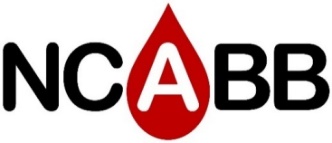 2021 Registration for SponsorshipVirtual Fall Meeting, September 13th, 2021*Please respond and forward presentation material/slides to Lindsey Lima at lhrichak@gmail.com on or before August 16, 2021. All slides must be prepared in 16:9 Slide Ratio Wide Screen Format              Organization Name: _______________________________________________Contact Name and Email: _____________________________________PaymentPlease choose payment method: Check: Make check payable to NCABB, Inc. PO Box 34213 Charlotte, NC 28234Credit Card: You will be contacted by our Treasurer for online payment information*Please direct any questions to NCABB’s Vendor Chair, Lindsey Lima, at lhrichak@gmail.com*Check HereSponsorship LevelAmountWhat’s IncludedGold Sponsor (1 Available)$500Sponsor presentation with Q&A during lunch break (45 minutes)Logo on NCABB’s website (1) Complementary registration to our meeting (individual)Silver Sponsor (2 available)$2502 Break-out sessions for 20 minutes each for morning and afternoon breaksLogo on NCABB’s website(1) Complementary registration to our meeting (individual)Meeting Sponsor (Unlimited)$100Promotional slide(s) displayed intermittently throughout virtual programLogo on NCABB’s website (1) Complementary registration to our meeting (individual)